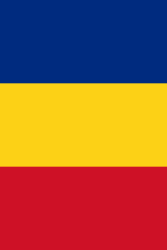 Aprobat,  directorul  IET  nr.  174  Garștea  Ludmila                                                                                      M E N I U         Data:   25   IANUARIE   2022_____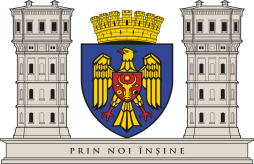           CONSILIUL MUNICIPAL CHIȘINĂU        PRIMAR GENERAL AL MUNICIPIULUI CHIȘINĂU          DIRECȚIA GENERALĂ EDUCAȚIE, TINERET ȘI SPORT            DIRECȚIA EDUCAȚIE, TINERET ȘI SPORT SECTORUL CENTRUINSTITUȚIA DE EDUCAȚIE  TIMPURIE NR. 174Nr. ord           DENUMIREA  BUCATELORGramajul bucatelorDEJUN1.Pilaf  din  orez  cu  lapte  și  stafide1/2002.Tartină  cu  unt 1/40/103.Ceai  cu  lămâie1/200DEJUNUL  II1.Struguri1/110PRÂNZ1.Salată  din  legume  cu  semințe  de  floarea  soarelui1/502.Borș  cu  sfeclă  roșie  și  smântână1/2003.Fileu  din  pește  înăbușit  cu legume1/1004.Mămăligă  cu  unt1/1205.Compot din  mere1/2006.Pâine  din  făină    de  grâu  integrală1/33CINA1.Păpănași  din  brânză de  vaci  cu  magiun1/1302.Chefir  2,5%1/200